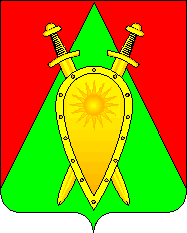 Администрация городского округа ЗАТО п.ГорныйП О С Т А Н О В Л Е Н И Е 17 марта 2022 года                                                                                      № 63О внесении изменений в постановление администрации городского округа ЗАТО п. Горный от 25.08.2011г. № 114 и утверждении состав трёхсторонней комиссии по регулированию социально - трудовых отношений в городском округе ЗАТО п. Горный в новой редакции В соответствии с Федеральным законом от 06.10.2003г. № 131-ФЗ «Об общих принципах организации местного самоуправления в Российской Федерации»,  Законом Забайкальского края от 29.12.2009г. № 100-ЗЗК «О наделении органов местного самоуправления муниципальных районов и городских округов отдельными государственными полномочиями в сфере государственного управления охраной труда», Законом Забайкальского края № 128-ЗЗК от 17.02.2009г. «О территориальных трехсторонних комиссиях по регулированию социально-трудовых отношений в Забайкальском крае», статьей 39 Устава городского округа ЗАТО п. Горный, с целью приведения нормативных актов администрации городского округа ЗАТО п. Горный в соответствие с действующим законодательством РФ, администрация городского округа ЗАТО п. Горный  п о с т а н о в л я е т:1. В пункт 2 постановления администрации городского округа ЗАТО п. Горный от 25.08.2011г. № 114 (в редакции постановления от 15.03.2021г. № 43) внести изменения и утвердить состав трёхсторонней комиссии по регулированию социально - трудовых отношений   в городском округе ЗАТО п. Горный в новой редакции, согласно приложению. 2. Постановление администрации городского округа ЗАТО п.Горный «О внесении изменений в постановление администрации городского округа ЗАТО п. Горный от 25.08.2011г. № 114 и утверждении состав трёхсторонней комиссии по регулированию социально - трудовых отношений в городском округе ЗАТО п. Горный в новой редакции» от 15.03.2021г. № 43 признать утратившим силу.3. Настоящее постановление вступает в силу с момента подписания.4. Настоящее постановление опубликовать (обнародовать) на официальном сайте городского округа ЗАТО п.Горный http:// горный.забайкальскийкрай.рф.Глава ЗАТО п. Горный                                               		Т.В.КарнаухПриложениек постановлению администрации городского округа ЗАТО п. Горный от «17» марта 2022 г. № 63Состав Трехсторонней комиссии по регулированию социально-трудовых отношений_______________________ОЗНАКОМЛЕНЫ:			    подпись 			датаФедорова М.А.	__________		_____________Трагерюк Л.В. 	__________		_____________Лаптева В.А.	__________		_____________Просянников С.А.__________	_____________Сукманюк П.А.	__________		_____________Коновалова М.А.	__________		_____________Мартынова Н.К.	__________	_	____________Сучкова О.А.	__________		_____________Макеева С.А.	__________		_____________Мотова И.П.	__________	_	____________Степанова И.В.	__________		_____________Николаева И.Н.	__________		_____________Морозова Т.П.	__________	_	____________Главный специалист администрации_____________  Ю.А. Рябоконева« ___ »___________2022г.Федорова Марина Александровназаместитель главы городского округа ЗАТО п. Горный, координатор КомиссииРябоконева Юлия Александровна главный специалист администрации – секретарь КомиссииЧлены комиссии:Члены комиссии:Со стороны администрации городского округа ЗАТО п. ГорныйТрагерюк Людмила Витальевнапредседатель Комитета по финансам  администрации ЗАТО п. Горный координатор стороныЛаптева Виктория Александровнаглавный специалист  администрации городского округа ЗАТО п. Горный – Степанова Ирина Викторовнаначальник жилищного отдела  администрации городского округа ЗАТО п. Горный Мотова Ирина Павловнаглавный специалист администрации городского округа ЗАТО п. Горный Со стороны работодателей:Макеева Светлана Александровнадиректор МДОУ «Детский сад № « 6» городского округа ЗАТО п.Горный – координатор стороны (по согласованию)Сукманюк Полина Александровнапредседатель Совета предпринимателей городского округа ЗАТО п.Горный (по согласованию)Просяников Сергей Алексеевичдиректор МУП ЖКХ городского округа ЗАТО п. Горный – координатор стороны (по согласованию)Сучкова Ольга Александровнадиректор МУ ДО ДШИ городского округа ЗАТО п.Горный (по согласованию)Со стороны работников:Коновалова Марина Афанасьевнапредседатель профсоюзного комитета работников образования МОУ СОШ №1  – координатор стороны (по согласованию)Мартынова Наталья Кирилловнапредседатель профсоюзной организации МДОУ «Детский сад №5»  общеразвивающего вида 2 категории городского округа ЗАТО п. Горный ( по согласованию)Николаева Ирина Николаевначлен профсоюзного комитета работников образования МОУ СОШ №1  (по согласованию)Морозова Татьяна Петровначлен профсоюзного комитета работников образования МОУ СОШ №1  (по согласованию)